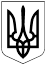 БЕРЕЗАНСЬКА МІСЬКА РАДА БРОВАРСЬКОГО РАЙОНУ КИЇВСЬКОЇ ОБЛАСТІПРОТОКОЛ засідання  тридцятої позачергової сесіїміської ради восьмого скликання Дата та час проведення – 07.12.2021, 10.00 годинаМісце проведення – приміщення актової зали Березанської міської ради                             Всього обрано депутатів – 26Присутні депутати – 19Відсутні депутати – 7 (Божок Тетяна Віталіївна – без поважних причин, Грицун Юрій Васильович – без поважних причин, Грицун Юрій Юрійович – без поважних причин, Омельченко Василь Миколайович – робоче відрядження, Рудківська Галина Миколаївна – без поважних причин, Рудківський Олег Миколайович – без поважних причин, Тимченко Сергій Володимирович – робоче відрядження )Міський голова Тимченко Володимир Григорович – 1	Засідання тридцятої позачергової сесії  Березанської міської ради восьмого скликання відкрив та веде міський голова Тимченко Володимир Григорович (далі – Головуючий).Перед початком роботи прозвучав гімн України.Головуючий повідомив, що порядок денний тридцятої позачергової сесії був надісланий депутатам на електронні адреси та було запропоновано депутатам  прийняти порядок денний  за основу і в цілому.Депутати затвердили порядок денний засідання тридцятої позачергової сесії Березанської міської ради восьмого скликання за основу і в цілому. (порядок денний роздано депутатам)Порядок денний:1. Про внесення змін до Програми фінансової підтримки комунальних підприємств Березанської міської ради на 2021-2023 роки.Доповідає: Матвієнко В.М. – начальник фінансового управління  виконавчого комітету   Березанської міської ради. 2. Про внесення змін до Програми „Питна вода“ на 2021-2023 роки. Доповідає: Матвієнко В.М. – начальник фінансового управління  виконавчого комітету   Березанської міської ради. 3. Про  внесення змін до рішення  міської  ради від 22.12.2020 року                № 83-05-VІІІ „Про бюджет Березанської міської територіальної громади  на 2021 рік“.Доповідає: Матвієнко В.М. – начальник фінансового управління  виконавчого комітету   Березанської міської ради. 4. Про розгляд питань по врегулюванню земельних відносин.Доповідає:  Лепська Л.В. – в.о. начальника відділу з земельних та екологічних питань виконавчого комітету Березанської міської ради. 5. Про внесення змін до рішення Березанської міської ради VIII скликання від 19.11.2020 № 17-02-VIII.Доповідає: Кочур Л.В. – керуючий справами виконавчого комітету Березанської міської ради. 6. Різне.1. СЛУХАЛИ: Матвієнко В.М. – начальника фінансового управління  виконавчого комітету   Березанської міської ради, яка проінформувала про внесення змін до Програми фінансової підтримки комунальних підприємств Березанської міської ради на 2021-2023 роки.ГОЛОСУВАЛИ: за основу і в цілому „За“ – 20; „проти“ – 0;„утримались“ – 0.Не брали участі у голосуванні – 0.ВИРІШИЛИ: 1. Інформацію Матвієнко В.М. взяти до відома.2. Прийняти рішення міської ради „Про внесення змін до Програми фінансової підтримки комунальних підприємств Березанської міської ради на 2021-2023 роки“ № 351-30-VІІІ (додається).2. СЛУХАЛИ: Матвієнко В.М. – начальника фінансового управління  виконавчого комітету   Березанської міської ради, яка проінформувала про внесення змін до Програми „Питна вода“ на 2021-2023 роки.ГОЛОСУВАЛИ: за основу і в цілому„За“ – 20;„проти“ – 0;„утримались“ – 0.Не брали участі у голосуванні – 0.ВИРІШИЛИ: 1. Інформацію Матвієнко В.М. взяти до відома.2. Прийняти рішення міської ради „Про внесення змін до Програми „Питна вода“ на 2021-2023 роки“ № 352-30-VІІІ (додається).3. СЛУХАЛИ: Матвієнко В.М. – начальника фінансового управління  виконавчого комітету   Березанської міської ради, яка проінформувала про  внесення змін до рішення  міської  ради від 22.12.2020 року № 83-05-VІІІ „Про бюджет Березанської міської територіальної громади  на 2021 рік“.ГОЛОСУВАЛИ: за основу і в цілому „За“ – 20; „проти“ – 0;„утримались“ – 0.Не брали участі у голосуванні – 0.ВИРІШИЛИ: 1. Інформацію Матвієнко В.М. взяти до відома.2. Прийняти рішення міської ради „Про внесення змін до рішення  міської  ради від 22.12.2020 року № 83-05-VІІІ „Про бюджет Березанської міської територіальної громади  на 2021 рік“ № 353-30-VІІІ (додається).4. СЛУХАЛИ: Мосінзову І.О. – заступника міського голови з питань діяльності виконавчих органів, яка проінформувала про розгляд питань по врегулюванню земельних відносин.ГОЛОСУВАЛИ: за основу і в цілому„За“ – 19;„проти“ – 0;„утримались“ – 0.Не брали участі у голосуванні – 1.ВИРІШИЛИ: 1. Інформацію Мосінзової І.О. взяти до відома.2. Прийняти рішення міської ради „Про розгляд питань по врегулюванню земельних відносин“ № 354-30-VІІІ (додається).5. СЛУХАЛИ: Сивака О.В. – секретаря міської ради, який проінформував  про внесення змін до рішення Березанської міської ради VIII скликання від 19.11.2020            № 17-02-VIII.ГОЛОСУВАЛИ: за основу і в цілому „За“ – 20; „проти“ – 0;„утримались“ – 0.Не брали участі у голосуванні – 0.ВИРІШИЛИ: 1. Інформацію Сивака О.В. взяти до відома.2. Прийняти рішення міської ради „Про внесення змін до рішення Березанської міської ради VIII скликання від 19.11.2020 № 17-02-VIII“             № 355-30-VІІІ (додається).Головуючий оголосив засідання тридцятої позачергової сесії Березанської міської ради закритим.Звучить гімн України.Міський голова                                                      Володимир ТИМЧЕНКО 07.12.2021м. Березань№ 30